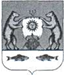 Российская ФедерацияНовгородская область Новгородский районАдминистрация Савинского сельского поселенияПОСТАНОВЛЕНИЕот 14.01.2019  №  8д.СавиноО наименовании улицы           В соответствии с Федеральным законом от 06.10.2003 №131- ФЗ «Об общих принципах организации местного самоуправления в Российской Федерации», Постановлением Правительства РФ от 19 ноября 2014 года № 1221 «Об утверждении Правил присвоения, изменения и аннулирования адресов», Уставом Савинского сельского поселения                                                      Постановляю:        1.Улице, расположенной в кадастровом квартале 53:11:1500503 на территории массива Кунинские дачи СТ Мшага, Савинского сельского поселения, Новгородского муниципального района, Новгородской области, присвоить наименование – ул.Четвёртая.            2.Опубликовать постановление в периодическом печатном издании «Савинский вестник» и разместить на официальном сайте Администрации Савинского сельского поселения в информационно-телекоммуникационной сети «Интернет» по адресу: www.savinoadm.ru.    Глава сельского поселения                                      А.В.Сысоев